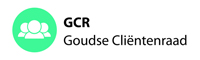 CONCEPT verslag besluitenlijstCONCEPT verslag besluitenlijstCONCEPT verslag besluitenlijstCONCEPT verslag besluitenlijstCONCEPT verslag besluitenlijstVergaderingVergadering21 november 2019, 10:30 – 12:30 uur, locatie: Huis van de Stad, vergaderzaal 02.41Aanwezig NotulistAanwezig NotulistTon de Korte (voorzitter)Adriaan Horrevorts (secretaris)Jon van Langeveld (penningmeester)Dymphna BazenLiliana PlescaGuido PrinsenbergSjaan RietveldPaula de WaalColette van der WeesCarla WellerPaul WiltenburgBarbara van ZwietenGerard Wolters (GASD)Marion van Leeuwen (i.v.m. Koploperproject OCO)CAG (i.v.m. afscheid Sjaan Rietveld)SOGTon de Korte (voorzitter)Adriaan Horrevorts (secretaris)Jon van Langeveld (penningmeester)Dymphna BazenLiliana PlescaGuido PrinsenbergSjaan RietveldPaula de WaalColette van der WeesCarla WellerPaul WiltenburgBarbara van ZwietenGerard Wolters (GASD)Marion van Leeuwen (i.v.m. Koploperproject OCO)CAG (i.v.m. afscheid Sjaan Rietveld)SOGTon de Korte (voorzitter)Adriaan Horrevorts (secretaris)Jon van Langeveld (penningmeester)Dymphna BazenLiliana PlescaGuido PrinsenbergSjaan RietveldPaula de WaalColette van der WeesCarla WellerPaul WiltenburgBarbara van ZwietenGerard Wolters (GASD)Marion van Leeuwen (i.v.m. Koploperproject OCO)CAG (i.v.m. afscheid Sjaan Rietveld)SOGTon de Korte (voorzitter)Adriaan Horrevorts (secretaris)Jon van Langeveld (penningmeester)Dymphna BazenLiliana PlescaGuido PrinsenbergSjaan RietveldPaula de WaalColette van der WeesCarla WellerPaul WiltenburgBarbara van ZwietenGerard Wolters (GASD)Marion van Leeuwen (i.v.m. Koploperproject OCO)CAG (i.v.m. afscheid Sjaan Rietveld)SOGAfwezigAfwezigCora BoxmaCora BoxmaCora BoxmaCora BoxmaNrNotulen/ActiepuntenNotulen/ActiepuntenNotulen/ActiepuntenNotulen/ActiepuntenNotulen/Actiepuntendoordoorgereed1.Opening en vaststellen agendaVoorzitter opent de vergadering en heet allen welkom. Vandaag is de laatste vergadering van de GCR in deze samenstelling. Voorzitter heeft met alle leden gesproken en allen hebben aangegeven herbenoemd te willen worden m.u.v. Sjaan. Omdat Sjaan niet meer in Gouda woont, kan zij niet herbenoemd worden. Zij neemt vandaag afscheid van de GCR.Er zijn twee aanvullingen op de agenda: *  koploperproject OCO (Marion van Leeuwen schuift later aan).Opening en vaststellen agendaVoorzitter opent de vergadering en heet allen welkom. Vandaag is de laatste vergadering van de GCR in deze samenstelling. Voorzitter heeft met alle leden gesproken en allen hebben aangegeven herbenoemd te willen worden m.u.v. Sjaan. Omdat Sjaan niet meer in Gouda woont, kan zij niet herbenoemd worden. Zij neemt vandaag afscheid van de GCR.Er zijn twee aanvullingen op de agenda: *  koploperproject OCO (Marion van Leeuwen schuift later aan).Opening en vaststellen agendaVoorzitter opent de vergadering en heet allen welkom. Vandaag is de laatste vergadering van de GCR in deze samenstelling. Voorzitter heeft met alle leden gesproken en allen hebben aangegeven herbenoemd te willen worden m.u.v. Sjaan. Omdat Sjaan niet meer in Gouda woont, kan zij niet herbenoemd worden. Zij neemt vandaag afscheid van de GCR.Er zijn twee aanvullingen op de agenda: *  koploperproject OCO (Marion van Leeuwen schuift later aan).Opening en vaststellen agendaVoorzitter opent de vergadering en heet allen welkom. Vandaag is de laatste vergadering van de GCR in deze samenstelling. Voorzitter heeft met alle leden gesproken en allen hebben aangegeven herbenoemd te willen worden m.u.v. Sjaan. Omdat Sjaan niet meer in Gouda woont, kan zij niet herbenoemd worden. Zij neemt vandaag afscheid van de GCR.Er zijn twee aanvullingen op de agenda: *  koploperproject OCO (Marion van Leeuwen schuift later aan).Opening en vaststellen agendaVoorzitter opent de vergadering en heet allen welkom. Vandaag is de laatste vergadering van de GCR in deze samenstelling. Voorzitter heeft met alle leden gesproken en allen hebben aangegeven herbenoemd te willen worden m.u.v. Sjaan. Omdat Sjaan niet meer in Gouda woont, kan zij niet herbenoemd worden. Zij neemt vandaag afscheid van de GCR.Er zijn twee aanvullingen op de agenda: *  koploperproject OCO (Marion van Leeuwen schuift later aan).2.Mededelingen*Voorzitter heeft een gesprek gehad in het Nelson Mandela Centrum waarbij  het idee is geopperd om als GCR ook eens te vergaderen in een wijkcentrum om ons te laten voorlichten over wat men daar doet. Hij zal uitzoeken welke locaties hiervoor geschikt zijn (o.a. toegankelijkheid rolstoelgebruikers). *Jon, Bob en Ton hebben een gesprek gehad met de wethouder over de begroting van de GCR. Jon brengt hiervan kort verslag uit. M.i.v. 2021 kan de vergoeding voor de GCR leden misschien worden verhoogd.*Adriaan en Jon hebben een gesprek gehad met een medewerkster van een zorgaanbieder inzake jeugdzorg. Onder andere gesproken over hoe het in de gemeente Gouda gaat met de crisisopvang? GCR wil hiermee het thema jeugd beter in kaart brengen. Kan de GCR iets betekenen bij knelpunten tussen de gemeente en jeugdzorg?Paula licht toe dat de leeftijd 18-23 ook een kwetsbare groep is. Zij stelt voor deze doelgroep ook aandacht te geven.Adriaan neemt dit mee en maakt nog een kort verslag van het gesprek.Mededelingen*Voorzitter heeft een gesprek gehad in het Nelson Mandela Centrum waarbij  het idee is geopperd om als GCR ook eens te vergaderen in een wijkcentrum om ons te laten voorlichten over wat men daar doet. Hij zal uitzoeken welke locaties hiervoor geschikt zijn (o.a. toegankelijkheid rolstoelgebruikers). *Jon, Bob en Ton hebben een gesprek gehad met de wethouder over de begroting van de GCR. Jon brengt hiervan kort verslag uit. M.i.v. 2021 kan de vergoeding voor de GCR leden misschien worden verhoogd.*Adriaan en Jon hebben een gesprek gehad met een medewerkster van een zorgaanbieder inzake jeugdzorg. Onder andere gesproken over hoe het in de gemeente Gouda gaat met de crisisopvang? GCR wil hiermee het thema jeugd beter in kaart brengen. Kan de GCR iets betekenen bij knelpunten tussen de gemeente en jeugdzorg?Paula licht toe dat de leeftijd 18-23 ook een kwetsbare groep is. Zij stelt voor deze doelgroep ook aandacht te geven.Adriaan neemt dit mee en maakt nog een kort verslag van het gesprek.Mededelingen*Voorzitter heeft een gesprek gehad in het Nelson Mandela Centrum waarbij  het idee is geopperd om als GCR ook eens te vergaderen in een wijkcentrum om ons te laten voorlichten over wat men daar doet. Hij zal uitzoeken welke locaties hiervoor geschikt zijn (o.a. toegankelijkheid rolstoelgebruikers). *Jon, Bob en Ton hebben een gesprek gehad met de wethouder over de begroting van de GCR. Jon brengt hiervan kort verslag uit. M.i.v. 2021 kan de vergoeding voor de GCR leden misschien worden verhoogd.*Adriaan en Jon hebben een gesprek gehad met een medewerkster van een zorgaanbieder inzake jeugdzorg. Onder andere gesproken over hoe het in de gemeente Gouda gaat met de crisisopvang? GCR wil hiermee het thema jeugd beter in kaart brengen. Kan de GCR iets betekenen bij knelpunten tussen de gemeente en jeugdzorg?Paula licht toe dat de leeftijd 18-23 ook een kwetsbare groep is. Zij stelt voor deze doelgroep ook aandacht te geven.Adriaan neemt dit mee en maakt nog een kort verslag van het gesprek.Mededelingen*Voorzitter heeft een gesprek gehad in het Nelson Mandela Centrum waarbij  het idee is geopperd om als GCR ook eens te vergaderen in een wijkcentrum om ons te laten voorlichten over wat men daar doet. Hij zal uitzoeken welke locaties hiervoor geschikt zijn (o.a. toegankelijkheid rolstoelgebruikers). *Jon, Bob en Ton hebben een gesprek gehad met de wethouder over de begroting van de GCR. Jon brengt hiervan kort verslag uit. M.i.v. 2021 kan de vergoeding voor de GCR leden misschien worden verhoogd.*Adriaan en Jon hebben een gesprek gehad met een medewerkster van een zorgaanbieder inzake jeugdzorg. Onder andere gesproken over hoe het in de gemeente Gouda gaat met de crisisopvang? GCR wil hiermee het thema jeugd beter in kaart brengen. Kan de GCR iets betekenen bij knelpunten tussen de gemeente en jeugdzorg?Paula licht toe dat de leeftijd 18-23 ook een kwetsbare groep is. Zij stelt voor deze doelgroep ook aandacht te geven.Adriaan neemt dit mee en maakt nog een kort verslag van het gesprek.Mededelingen*Voorzitter heeft een gesprek gehad in het Nelson Mandela Centrum waarbij  het idee is geopperd om als GCR ook eens te vergaderen in een wijkcentrum om ons te laten voorlichten over wat men daar doet. Hij zal uitzoeken welke locaties hiervoor geschikt zijn (o.a. toegankelijkheid rolstoelgebruikers). *Jon, Bob en Ton hebben een gesprek gehad met de wethouder over de begroting van de GCR. Jon brengt hiervan kort verslag uit. M.i.v. 2021 kan de vergoeding voor de GCR leden misschien worden verhoogd.*Adriaan en Jon hebben een gesprek gehad met een medewerkster van een zorgaanbieder inzake jeugdzorg. Onder andere gesproken over hoe het in de gemeente Gouda gaat met de crisisopvang? GCR wil hiermee het thema jeugd beter in kaart brengen. Kan de GCR iets betekenen bij knelpunten tussen de gemeente en jeugdzorg?Paula licht toe dat de leeftijd 18-23 ook een kwetsbare groep is. Zij stelt voor deze doelgroep ook aandacht te geven.Adriaan neemt dit mee en maakt nog een kort verslag van het gesprek.voorzitterAdriaanvoorzitterAdriaan3.a.3.b.Verslag d.d. 17 oktober 2019Pag. 2: agendapunt 4.a: in de 2e regel wordt “3 themadagen” gewijzigd in“3 visiebijeenkomsten”.Pag.2: agendapunt 4.a: onder de Afspraak wordt “Rapportage zorgmarinier” gewijzigd in “Rapportage straatadvocaat”. Paul zal via Kernkracht de straat- advocaat een keer uitnodigen in de GCR vergadering.Pag. 2: agendapunt 4.b: boven de 1e afspraak de zin “Waarom heeft de GASD niet alle adviezen van de GCR overgenomen?” wijzigen in “Waarom heeft de GASD sommige adviezen wel, en sommige adviezen niet overgenomen van de GCR?” De GCR zou graag een onderbouwing willen van de keuze van de GASD om bepaalde adviezen al dan niet over te nemen.Pag. 2: agendapunt 4.b: bij punt 15. wordt “het GAB” gewijzigd in “de GAB”.Pag. 4: agendapunt 7: halverwege: “Movisie zal advies uitbrengen” wordt gewijzigd in “Movisie brengt verslag uit”.Hieronder, boven de 2e afspraak, wordt “Carla” gewijzigd in “Colette”, en “Paul” gewijzigd in “Paula”.Vervolgens wordt het verslag, met inachtneming van vorenstaande wijzigingen, vastgesteld. N.a.v. het verslag: Carla en Adriaan zullen de toegankelijkheid van toiletten voor rolstoelgebruikers bespreken.Tenslotte meldt Adriaan dat de Goudawijzer al op de website staat.Besluiten en Afsprakenlijst GCR d.d. 17 oktober 20192.In dit punt ook het werkplan meenemen van de WG Jeugd.3.Adriaan is bezig met een onderzoek naar het nut en de noodzaak van archiveren van GCR-documenten4.Vervalt; voorzitter heeft gesprekken gevoerd met de leden inzake herbenoeming.7.Adriaan inventariseert waar en door wie maaltijden worden aangeboden. Hij maakt een overzicht van wat er bij hem bekend is, en zal dit aan de GCR leden voorleggen voor een reactie. Sjaan wijst erop dat de mobiliteit van mensen een belemmering kan zijn, alsmede de toegankelijkheid van de locaties. Niet iedereen kan op tijd op een locatie zijn.9.Vervalt; er is een afspraak gemaakt voor een bezoek aan de gemeente Zoetermeer. 12.Liliana wijst erop dat inwoners niet op de hoogte zijn van alle vergoedingen. Cora zoekt nog e.e.a. uit met de betreffende ambtenaar van de gemeente Gouda. (Marion van Leeuwen komt ter vergadering)Verslag d.d. 17 oktober 2019Pag. 2: agendapunt 4.a: in de 2e regel wordt “3 themadagen” gewijzigd in“3 visiebijeenkomsten”.Pag.2: agendapunt 4.a: onder de Afspraak wordt “Rapportage zorgmarinier” gewijzigd in “Rapportage straatadvocaat”. Paul zal via Kernkracht de straat- advocaat een keer uitnodigen in de GCR vergadering.Pag. 2: agendapunt 4.b: boven de 1e afspraak de zin “Waarom heeft de GASD niet alle adviezen van de GCR overgenomen?” wijzigen in “Waarom heeft de GASD sommige adviezen wel, en sommige adviezen niet overgenomen van de GCR?” De GCR zou graag een onderbouwing willen van de keuze van de GASD om bepaalde adviezen al dan niet over te nemen.Pag. 2: agendapunt 4.b: bij punt 15. wordt “het GAB” gewijzigd in “de GAB”.Pag. 4: agendapunt 7: halverwege: “Movisie zal advies uitbrengen” wordt gewijzigd in “Movisie brengt verslag uit”.Hieronder, boven de 2e afspraak, wordt “Carla” gewijzigd in “Colette”, en “Paul” gewijzigd in “Paula”.Vervolgens wordt het verslag, met inachtneming van vorenstaande wijzigingen, vastgesteld. N.a.v. het verslag: Carla en Adriaan zullen de toegankelijkheid van toiletten voor rolstoelgebruikers bespreken.Tenslotte meldt Adriaan dat de Goudawijzer al op de website staat.Besluiten en Afsprakenlijst GCR d.d. 17 oktober 20192.In dit punt ook het werkplan meenemen van de WG Jeugd.3.Adriaan is bezig met een onderzoek naar het nut en de noodzaak van archiveren van GCR-documenten4.Vervalt; voorzitter heeft gesprekken gevoerd met de leden inzake herbenoeming.7.Adriaan inventariseert waar en door wie maaltijden worden aangeboden. Hij maakt een overzicht van wat er bij hem bekend is, en zal dit aan de GCR leden voorleggen voor een reactie. Sjaan wijst erop dat de mobiliteit van mensen een belemmering kan zijn, alsmede de toegankelijkheid van de locaties. Niet iedereen kan op tijd op een locatie zijn.9.Vervalt; er is een afspraak gemaakt voor een bezoek aan de gemeente Zoetermeer. 12.Liliana wijst erop dat inwoners niet op de hoogte zijn van alle vergoedingen. Cora zoekt nog e.e.a. uit met de betreffende ambtenaar van de gemeente Gouda. (Marion van Leeuwen komt ter vergadering)Verslag d.d. 17 oktober 2019Pag. 2: agendapunt 4.a: in de 2e regel wordt “3 themadagen” gewijzigd in“3 visiebijeenkomsten”.Pag.2: agendapunt 4.a: onder de Afspraak wordt “Rapportage zorgmarinier” gewijzigd in “Rapportage straatadvocaat”. Paul zal via Kernkracht de straat- advocaat een keer uitnodigen in de GCR vergadering.Pag. 2: agendapunt 4.b: boven de 1e afspraak de zin “Waarom heeft de GASD niet alle adviezen van de GCR overgenomen?” wijzigen in “Waarom heeft de GASD sommige adviezen wel, en sommige adviezen niet overgenomen van de GCR?” De GCR zou graag een onderbouwing willen van de keuze van de GASD om bepaalde adviezen al dan niet over te nemen.Pag. 2: agendapunt 4.b: bij punt 15. wordt “het GAB” gewijzigd in “de GAB”.Pag. 4: agendapunt 7: halverwege: “Movisie zal advies uitbrengen” wordt gewijzigd in “Movisie brengt verslag uit”.Hieronder, boven de 2e afspraak, wordt “Carla” gewijzigd in “Colette”, en “Paul” gewijzigd in “Paula”.Vervolgens wordt het verslag, met inachtneming van vorenstaande wijzigingen, vastgesteld. N.a.v. het verslag: Carla en Adriaan zullen de toegankelijkheid van toiletten voor rolstoelgebruikers bespreken.Tenslotte meldt Adriaan dat de Goudawijzer al op de website staat.Besluiten en Afsprakenlijst GCR d.d. 17 oktober 20192.In dit punt ook het werkplan meenemen van de WG Jeugd.3.Adriaan is bezig met een onderzoek naar het nut en de noodzaak van archiveren van GCR-documenten4.Vervalt; voorzitter heeft gesprekken gevoerd met de leden inzake herbenoeming.7.Adriaan inventariseert waar en door wie maaltijden worden aangeboden. Hij maakt een overzicht van wat er bij hem bekend is, en zal dit aan de GCR leden voorleggen voor een reactie. Sjaan wijst erop dat de mobiliteit van mensen een belemmering kan zijn, alsmede de toegankelijkheid van de locaties. Niet iedereen kan op tijd op een locatie zijn.9.Vervalt; er is een afspraak gemaakt voor een bezoek aan de gemeente Zoetermeer. 12.Liliana wijst erop dat inwoners niet op de hoogte zijn van alle vergoedingen. Cora zoekt nog e.e.a. uit met de betreffende ambtenaar van de gemeente Gouda. (Marion van Leeuwen komt ter vergadering)Verslag d.d. 17 oktober 2019Pag. 2: agendapunt 4.a: in de 2e regel wordt “3 themadagen” gewijzigd in“3 visiebijeenkomsten”.Pag.2: agendapunt 4.a: onder de Afspraak wordt “Rapportage zorgmarinier” gewijzigd in “Rapportage straatadvocaat”. Paul zal via Kernkracht de straat- advocaat een keer uitnodigen in de GCR vergadering.Pag. 2: agendapunt 4.b: boven de 1e afspraak de zin “Waarom heeft de GASD niet alle adviezen van de GCR overgenomen?” wijzigen in “Waarom heeft de GASD sommige adviezen wel, en sommige adviezen niet overgenomen van de GCR?” De GCR zou graag een onderbouwing willen van de keuze van de GASD om bepaalde adviezen al dan niet over te nemen.Pag. 2: agendapunt 4.b: bij punt 15. wordt “het GAB” gewijzigd in “de GAB”.Pag. 4: agendapunt 7: halverwege: “Movisie zal advies uitbrengen” wordt gewijzigd in “Movisie brengt verslag uit”.Hieronder, boven de 2e afspraak, wordt “Carla” gewijzigd in “Colette”, en “Paul” gewijzigd in “Paula”.Vervolgens wordt het verslag, met inachtneming van vorenstaande wijzigingen, vastgesteld. N.a.v. het verslag: Carla en Adriaan zullen de toegankelijkheid van toiletten voor rolstoelgebruikers bespreken.Tenslotte meldt Adriaan dat de Goudawijzer al op de website staat.Besluiten en Afsprakenlijst GCR d.d. 17 oktober 20192.In dit punt ook het werkplan meenemen van de WG Jeugd.3.Adriaan is bezig met een onderzoek naar het nut en de noodzaak van archiveren van GCR-documenten4.Vervalt; voorzitter heeft gesprekken gevoerd met de leden inzake herbenoeming.7.Adriaan inventariseert waar en door wie maaltijden worden aangeboden. Hij maakt een overzicht van wat er bij hem bekend is, en zal dit aan de GCR leden voorleggen voor een reactie. Sjaan wijst erop dat de mobiliteit van mensen een belemmering kan zijn, alsmede de toegankelijkheid van de locaties. Niet iedereen kan op tijd op een locatie zijn.9.Vervalt; er is een afspraak gemaakt voor een bezoek aan de gemeente Zoetermeer. 12.Liliana wijst erop dat inwoners niet op de hoogte zijn van alle vergoedingen. Cora zoekt nog e.e.a. uit met de betreffende ambtenaar van de gemeente Gouda. (Marion van Leeuwen komt ter vergadering)Verslag d.d. 17 oktober 2019Pag. 2: agendapunt 4.a: in de 2e regel wordt “3 themadagen” gewijzigd in“3 visiebijeenkomsten”.Pag.2: agendapunt 4.a: onder de Afspraak wordt “Rapportage zorgmarinier” gewijzigd in “Rapportage straatadvocaat”. Paul zal via Kernkracht de straat- advocaat een keer uitnodigen in de GCR vergadering.Pag. 2: agendapunt 4.b: boven de 1e afspraak de zin “Waarom heeft de GASD niet alle adviezen van de GCR overgenomen?” wijzigen in “Waarom heeft de GASD sommige adviezen wel, en sommige adviezen niet overgenomen van de GCR?” De GCR zou graag een onderbouwing willen van de keuze van de GASD om bepaalde adviezen al dan niet over te nemen.Pag. 2: agendapunt 4.b: bij punt 15. wordt “het GAB” gewijzigd in “de GAB”.Pag. 4: agendapunt 7: halverwege: “Movisie zal advies uitbrengen” wordt gewijzigd in “Movisie brengt verslag uit”.Hieronder, boven de 2e afspraak, wordt “Carla” gewijzigd in “Colette”, en “Paul” gewijzigd in “Paula”.Vervolgens wordt het verslag, met inachtneming van vorenstaande wijzigingen, vastgesteld. N.a.v. het verslag: Carla en Adriaan zullen de toegankelijkheid van toiletten voor rolstoelgebruikers bespreken.Tenslotte meldt Adriaan dat de Goudawijzer al op de website staat.Besluiten en Afsprakenlijst GCR d.d. 17 oktober 20192.In dit punt ook het werkplan meenemen van de WG Jeugd.3.Adriaan is bezig met een onderzoek naar het nut en de noodzaak van archiveren van GCR-documenten4.Vervalt; voorzitter heeft gesprekken gevoerd met de leden inzake herbenoeming.7.Adriaan inventariseert waar en door wie maaltijden worden aangeboden. Hij maakt een overzicht van wat er bij hem bekend is, en zal dit aan de GCR leden voorleggen voor een reactie. Sjaan wijst erop dat de mobiliteit van mensen een belemmering kan zijn, alsmede de toegankelijkheid van de locaties. Niet iedereen kan op tijd op een locatie zijn.9.Vervalt; er is een afspraak gemaakt voor een bezoek aan de gemeente Zoetermeer. 12.Liliana wijst erop dat inwoners niet op de hoogte zijn van alle vergoedingen. Cora zoekt nog e.e.a. uit met de betreffende ambtenaar van de gemeente Gouda. (Marion van Leeuwen komt ter vergadering)PaulCarla/AdriaanAdriaanCoraPaulCarla/AdriaanAdriaanCora4.GASD zakenVoortgang nieuwe Kadernota Sociaal Domein/Gesprek GCR/GASD met gemeente. De afspraak inzake kadernota sociaal domein, die stond gepland op 25-11-19, zal worden verplaatst omdat Carla hier toch graag bij wil zijn. Gerard wijst erop dat de wethouder vanmiddag in de GASD een toelichting zal geven m.b.t. de problematiek jeugd.Wat betreft het WMO toezicht in het Sociaal Domein, houdt men zich aan afspraken die zijn gemaakt met de aanvragers? Deze vraag wordt vanmiddag voorgelegd aan de betreffende ambtenaar die e.e.a. komt toelichten in de GASD. Er zijn signalen dat dit toezicht niet goed loopt. Het was ondergebracht bij de GGD, maar de GGD heeft het teruggegeven en nu gaat de gemeente het zelf doen.Wat betreft toezicht op de WMO wijst Adriaan erop dat de Rekenkamer hier ook een rol in heeft. Wordt geld rechtmatig en doelmatig uitgegeven? De wet is namelijk in 2015 veranderd en na 4 jaar dient de Rekenkamer hierover een terugkoppeling te geven. Paula”: Stelt de gemeente eisen aan de kwaliteit van organisaties. bijvoorbeeld via keurmerken?” Lichtpunt is ISO gecertificeerd.Voorzitter: controle en toezicht zijn sowieso speerpunten uit de kadernota. Carla: wat betreft brede raadpleging van het netwerk, wordt de GCR hierbij betrokken door de GASD? Gerard neemt deze vraag mee naar de GASD. Sowieso dient aansluiting te worden gezocht tussen de GASD en GCR. Drie leden van de GCR zullen deelnemen aan de opstelling van het advies, namelijk Cora, Guido en Carla.GASD zakenVoortgang nieuwe Kadernota Sociaal Domein/Gesprek GCR/GASD met gemeente. De afspraak inzake kadernota sociaal domein, die stond gepland op 25-11-19, zal worden verplaatst omdat Carla hier toch graag bij wil zijn. Gerard wijst erop dat de wethouder vanmiddag in de GASD een toelichting zal geven m.b.t. de problematiek jeugd.Wat betreft het WMO toezicht in het Sociaal Domein, houdt men zich aan afspraken die zijn gemaakt met de aanvragers? Deze vraag wordt vanmiddag voorgelegd aan de betreffende ambtenaar die e.e.a. komt toelichten in de GASD. Er zijn signalen dat dit toezicht niet goed loopt. Het was ondergebracht bij de GGD, maar de GGD heeft het teruggegeven en nu gaat de gemeente het zelf doen.Wat betreft toezicht op de WMO wijst Adriaan erop dat de Rekenkamer hier ook een rol in heeft. Wordt geld rechtmatig en doelmatig uitgegeven? De wet is namelijk in 2015 veranderd en na 4 jaar dient de Rekenkamer hierover een terugkoppeling te geven. Paula”: Stelt de gemeente eisen aan de kwaliteit van organisaties. bijvoorbeeld via keurmerken?” Lichtpunt is ISO gecertificeerd.Voorzitter: controle en toezicht zijn sowieso speerpunten uit de kadernota. Carla: wat betreft brede raadpleging van het netwerk, wordt de GCR hierbij betrokken door de GASD? Gerard neemt deze vraag mee naar de GASD. Sowieso dient aansluiting te worden gezocht tussen de GASD en GCR. Drie leden van de GCR zullen deelnemen aan de opstelling van het advies, namelijk Cora, Guido en Carla.GASD zakenVoortgang nieuwe Kadernota Sociaal Domein/Gesprek GCR/GASD met gemeente. De afspraak inzake kadernota sociaal domein, die stond gepland op 25-11-19, zal worden verplaatst omdat Carla hier toch graag bij wil zijn. Gerard wijst erop dat de wethouder vanmiddag in de GASD een toelichting zal geven m.b.t. de problematiek jeugd.Wat betreft het WMO toezicht in het Sociaal Domein, houdt men zich aan afspraken die zijn gemaakt met de aanvragers? Deze vraag wordt vanmiddag voorgelegd aan de betreffende ambtenaar die e.e.a. komt toelichten in de GASD. Er zijn signalen dat dit toezicht niet goed loopt. Het was ondergebracht bij de GGD, maar de GGD heeft het teruggegeven en nu gaat de gemeente het zelf doen.Wat betreft toezicht op de WMO wijst Adriaan erop dat de Rekenkamer hier ook een rol in heeft. Wordt geld rechtmatig en doelmatig uitgegeven? De wet is namelijk in 2015 veranderd en na 4 jaar dient de Rekenkamer hierover een terugkoppeling te geven. Paula”: Stelt de gemeente eisen aan de kwaliteit van organisaties. bijvoorbeeld via keurmerken?” Lichtpunt is ISO gecertificeerd.Voorzitter: controle en toezicht zijn sowieso speerpunten uit de kadernota. Carla: wat betreft brede raadpleging van het netwerk, wordt de GCR hierbij betrokken door de GASD? Gerard neemt deze vraag mee naar de GASD. Sowieso dient aansluiting te worden gezocht tussen de GASD en GCR. Drie leden van de GCR zullen deelnemen aan de opstelling van het advies, namelijk Cora, Guido en Carla.GASD zakenVoortgang nieuwe Kadernota Sociaal Domein/Gesprek GCR/GASD met gemeente. De afspraak inzake kadernota sociaal domein, die stond gepland op 25-11-19, zal worden verplaatst omdat Carla hier toch graag bij wil zijn. Gerard wijst erop dat de wethouder vanmiddag in de GASD een toelichting zal geven m.b.t. de problematiek jeugd.Wat betreft het WMO toezicht in het Sociaal Domein, houdt men zich aan afspraken die zijn gemaakt met de aanvragers? Deze vraag wordt vanmiddag voorgelegd aan de betreffende ambtenaar die e.e.a. komt toelichten in de GASD. Er zijn signalen dat dit toezicht niet goed loopt. Het was ondergebracht bij de GGD, maar de GGD heeft het teruggegeven en nu gaat de gemeente het zelf doen.Wat betreft toezicht op de WMO wijst Adriaan erop dat de Rekenkamer hier ook een rol in heeft. Wordt geld rechtmatig en doelmatig uitgegeven? De wet is namelijk in 2015 veranderd en na 4 jaar dient de Rekenkamer hierover een terugkoppeling te geven. Paula”: Stelt de gemeente eisen aan de kwaliteit van organisaties. bijvoorbeeld via keurmerken?” Lichtpunt is ISO gecertificeerd.Voorzitter: controle en toezicht zijn sowieso speerpunten uit de kadernota. Carla: wat betreft brede raadpleging van het netwerk, wordt de GCR hierbij betrokken door de GASD? Gerard neemt deze vraag mee naar de GASD. Sowieso dient aansluiting te worden gezocht tussen de GASD en GCR. Drie leden van de GCR zullen deelnemen aan de opstelling van het advies, namelijk Cora, Guido en Carla.GASD zakenVoortgang nieuwe Kadernota Sociaal Domein/Gesprek GCR/GASD met gemeente. De afspraak inzake kadernota sociaal domein, die stond gepland op 25-11-19, zal worden verplaatst omdat Carla hier toch graag bij wil zijn. Gerard wijst erop dat de wethouder vanmiddag in de GASD een toelichting zal geven m.b.t. de problematiek jeugd.Wat betreft het WMO toezicht in het Sociaal Domein, houdt men zich aan afspraken die zijn gemaakt met de aanvragers? Deze vraag wordt vanmiddag voorgelegd aan de betreffende ambtenaar die e.e.a. komt toelichten in de GASD. Er zijn signalen dat dit toezicht niet goed loopt. Het was ondergebracht bij de GGD, maar de GGD heeft het teruggegeven en nu gaat de gemeente het zelf doen.Wat betreft toezicht op de WMO wijst Adriaan erop dat de Rekenkamer hier ook een rol in heeft. Wordt geld rechtmatig en doelmatig uitgegeven? De wet is namelijk in 2015 veranderd en na 4 jaar dient de Rekenkamer hierover een terugkoppeling te geven. Paula”: Stelt de gemeente eisen aan de kwaliteit van organisaties. bijvoorbeeld via keurmerken?” Lichtpunt is ISO gecertificeerd.Voorzitter: controle en toezicht zijn sowieso speerpunten uit de kadernota. Carla: wat betreft brede raadpleging van het netwerk, wordt de GCR hierbij betrokken door de GASD? Gerard neemt deze vraag mee naar de GASD. Sowieso dient aansluiting te worden gezocht tussen de GASD en GCR. Drie leden van de GCR zullen deelnemen aan de opstelling van het advies, namelijk Cora, Guido en Carla.SOGGerardSOGGerard5. Lopende GCR zakenVerslag Heidag en hoe verderVoorzitter stelt voor dit verslag de volgende keer te bespreken en verzoekt iedereen na te denken wie, waarbij betrokken wil worden, mits voor een bepaald onderwerp al een WG bestaat.Afspraak: in de volgende vergadering zullen groepjes worden geformeerd.ZiektekostenverzekeringGuido zorgt nog voor een kleine wijziging in het advies wat betreft de vergoeding van CAK nota’s via de BB.Opnemen gesprekkenGuido: in veel plaatsen staat dit in de kinderschoenen.Carla: sowieso is het verplicht om aan de klanten te vragen of zij al dan niet bezwaar hebben tegen het opnemen van gesprekken.Guido: dit klopt; maakt ook onderdeel uit van de AVG waaraan we sowieso moeten voldoen. Hij zal nog een zin toevoegen aan het advies over de mogelijkheden van het al dan niet opnemen van gesprekken.Liliana: de laatste tijd worden klanten gebeld waarvan niets meer op papier is terug te vinden. Gevolg hiervan is een ja-nee-discussie.KrantenberichtjesPaula heeft vanmorgen haar voorstel verspreid maar dit heeft de GCR leden niet meer bereikt. Daarom leest ze het voorstel voor.Guido: hoeveel werk kost het om dit te gaan doen? Gaan we dit monitoren?Jon: van tevoren wel met elkaar criteria opstellen waarnaar gekeken wordt. Adriaan: stelt voor om uitvoering te geven aan dit voorstel met een hogere frequentie dan 1x per jaar.Dymphna: willen we mensen en organisaties aandragen, of meer vanuit de vrijwilligerskant denken?Paula: richten op vrijwilligers, die actief zijn in het Sociaal Domein.Ton: eerst Marianka Peters vragen of dit kan, 1/kwartaal, of ze dit wil doen, en wat hiervan de kosten zijn. Afspraak: iedereen denkt na over mogelijke kandidaten.Koploperproject OCO (Marion van Leeuwen)Carla: er ligt een advies over de nieuwe inrichting van de OCO. Voor de GCR is het lastig om mee te gaan in het voorliggende concept advies.Paul licht toe welke afspraken gisteren zijn gemaakt, en vindt deze positief.Marion: in het concept advies wordt een eensluidend advies uitgebracht, en de GCR wijkt af. Zo ervaart zij dit. Er is verzocht om een terugkoppeling naar de GCR, en gevraagd naar hun standpunt. Adriaan heeft het projectplan gezien maar hierin zat geen verwijzing naar het GASD- en GCR-advies aan B&W.Guido: als er geen advies uitkomt uit deze WG, dan kan de GCR toch vast-houden aan haar oorspronkelijke standpunt?Gerard stelt voor onderscheid te maken tussen de inhoudelijke punten, en het proces zoals het nu gaat. Afspraak: Paul, Marion en Carla verwerken de reactie van de GCR in een brief aan de werkgroep OCO. GCR blijft achter haar advies staan van een jaar geleden.Lopende GCR zakenVerslag Heidag en hoe verderVoorzitter stelt voor dit verslag de volgende keer te bespreken en verzoekt iedereen na te denken wie, waarbij betrokken wil worden, mits voor een bepaald onderwerp al een WG bestaat.Afspraak: in de volgende vergadering zullen groepjes worden geformeerd.ZiektekostenverzekeringGuido zorgt nog voor een kleine wijziging in het advies wat betreft de vergoeding van CAK nota’s via de BB.Opnemen gesprekkenGuido: in veel plaatsen staat dit in de kinderschoenen.Carla: sowieso is het verplicht om aan de klanten te vragen of zij al dan niet bezwaar hebben tegen het opnemen van gesprekken.Guido: dit klopt; maakt ook onderdeel uit van de AVG waaraan we sowieso moeten voldoen. Hij zal nog een zin toevoegen aan het advies over de mogelijkheden van het al dan niet opnemen van gesprekken.Liliana: de laatste tijd worden klanten gebeld waarvan niets meer op papier is terug te vinden. Gevolg hiervan is een ja-nee-discussie.KrantenberichtjesPaula heeft vanmorgen haar voorstel verspreid maar dit heeft de GCR leden niet meer bereikt. Daarom leest ze het voorstel voor.Guido: hoeveel werk kost het om dit te gaan doen? Gaan we dit monitoren?Jon: van tevoren wel met elkaar criteria opstellen waarnaar gekeken wordt. Adriaan: stelt voor om uitvoering te geven aan dit voorstel met een hogere frequentie dan 1x per jaar.Dymphna: willen we mensen en organisaties aandragen, of meer vanuit de vrijwilligerskant denken?Paula: richten op vrijwilligers, die actief zijn in het Sociaal Domein.Ton: eerst Marianka Peters vragen of dit kan, 1/kwartaal, of ze dit wil doen, en wat hiervan de kosten zijn. Afspraak: iedereen denkt na over mogelijke kandidaten.Koploperproject OCO (Marion van Leeuwen)Carla: er ligt een advies over de nieuwe inrichting van de OCO. Voor de GCR is het lastig om mee te gaan in het voorliggende concept advies.Paul licht toe welke afspraken gisteren zijn gemaakt, en vindt deze positief.Marion: in het concept advies wordt een eensluidend advies uitgebracht, en de GCR wijkt af. Zo ervaart zij dit. Er is verzocht om een terugkoppeling naar de GCR, en gevraagd naar hun standpunt. Adriaan heeft het projectplan gezien maar hierin zat geen verwijzing naar het GASD- en GCR-advies aan B&W.Guido: als er geen advies uitkomt uit deze WG, dan kan de GCR toch vast-houden aan haar oorspronkelijke standpunt?Gerard stelt voor onderscheid te maken tussen de inhoudelijke punten, en het proces zoals het nu gaat. Afspraak: Paul, Marion en Carla verwerken de reactie van de GCR in een brief aan de werkgroep OCO. GCR blijft achter haar advies staan van een jaar geleden.Lopende GCR zakenVerslag Heidag en hoe verderVoorzitter stelt voor dit verslag de volgende keer te bespreken en verzoekt iedereen na te denken wie, waarbij betrokken wil worden, mits voor een bepaald onderwerp al een WG bestaat.Afspraak: in de volgende vergadering zullen groepjes worden geformeerd.ZiektekostenverzekeringGuido zorgt nog voor een kleine wijziging in het advies wat betreft de vergoeding van CAK nota’s via de BB.Opnemen gesprekkenGuido: in veel plaatsen staat dit in de kinderschoenen.Carla: sowieso is het verplicht om aan de klanten te vragen of zij al dan niet bezwaar hebben tegen het opnemen van gesprekken.Guido: dit klopt; maakt ook onderdeel uit van de AVG waaraan we sowieso moeten voldoen. Hij zal nog een zin toevoegen aan het advies over de mogelijkheden van het al dan niet opnemen van gesprekken.Liliana: de laatste tijd worden klanten gebeld waarvan niets meer op papier is terug te vinden. Gevolg hiervan is een ja-nee-discussie.KrantenberichtjesPaula heeft vanmorgen haar voorstel verspreid maar dit heeft de GCR leden niet meer bereikt. Daarom leest ze het voorstel voor.Guido: hoeveel werk kost het om dit te gaan doen? Gaan we dit monitoren?Jon: van tevoren wel met elkaar criteria opstellen waarnaar gekeken wordt. Adriaan: stelt voor om uitvoering te geven aan dit voorstel met een hogere frequentie dan 1x per jaar.Dymphna: willen we mensen en organisaties aandragen, of meer vanuit de vrijwilligerskant denken?Paula: richten op vrijwilligers, die actief zijn in het Sociaal Domein.Ton: eerst Marianka Peters vragen of dit kan, 1/kwartaal, of ze dit wil doen, en wat hiervan de kosten zijn. Afspraak: iedereen denkt na over mogelijke kandidaten.Koploperproject OCO (Marion van Leeuwen)Carla: er ligt een advies over de nieuwe inrichting van de OCO. Voor de GCR is het lastig om mee te gaan in het voorliggende concept advies.Paul licht toe welke afspraken gisteren zijn gemaakt, en vindt deze positief.Marion: in het concept advies wordt een eensluidend advies uitgebracht, en de GCR wijkt af. Zo ervaart zij dit. Er is verzocht om een terugkoppeling naar de GCR, en gevraagd naar hun standpunt. Adriaan heeft het projectplan gezien maar hierin zat geen verwijzing naar het GASD- en GCR-advies aan B&W.Guido: als er geen advies uitkomt uit deze WG, dan kan de GCR toch vast-houden aan haar oorspronkelijke standpunt?Gerard stelt voor onderscheid te maken tussen de inhoudelijke punten, en het proces zoals het nu gaat. Afspraak: Paul, Marion en Carla verwerken de reactie van de GCR in een brief aan de werkgroep OCO. GCR blijft achter haar advies staan van een jaar geleden.Lopende GCR zakenVerslag Heidag en hoe verderVoorzitter stelt voor dit verslag de volgende keer te bespreken en verzoekt iedereen na te denken wie, waarbij betrokken wil worden, mits voor een bepaald onderwerp al een WG bestaat.Afspraak: in de volgende vergadering zullen groepjes worden geformeerd.ZiektekostenverzekeringGuido zorgt nog voor een kleine wijziging in het advies wat betreft de vergoeding van CAK nota’s via de BB.Opnemen gesprekkenGuido: in veel plaatsen staat dit in de kinderschoenen.Carla: sowieso is het verplicht om aan de klanten te vragen of zij al dan niet bezwaar hebben tegen het opnemen van gesprekken.Guido: dit klopt; maakt ook onderdeel uit van de AVG waaraan we sowieso moeten voldoen. Hij zal nog een zin toevoegen aan het advies over de mogelijkheden van het al dan niet opnemen van gesprekken.Liliana: de laatste tijd worden klanten gebeld waarvan niets meer op papier is terug te vinden. Gevolg hiervan is een ja-nee-discussie.KrantenberichtjesPaula heeft vanmorgen haar voorstel verspreid maar dit heeft de GCR leden niet meer bereikt. Daarom leest ze het voorstel voor.Guido: hoeveel werk kost het om dit te gaan doen? Gaan we dit monitoren?Jon: van tevoren wel met elkaar criteria opstellen waarnaar gekeken wordt. Adriaan: stelt voor om uitvoering te geven aan dit voorstel met een hogere frequentie dan 1x per jaar.Dymphna: willen we mensen en organisaties aandragen, of meer vanuit de vrijwilligerskant denken?Paula: richten op vrijwilligers, die actief zijn in het Sociaal Domein.Ton: eerst Marianka Peters vragen of dit kan, 1/kwartaal, of ze dit wil doen, en wat hiervan de kosten zijn. Afspraak: iedereen denkt na over mogelijke kandidaten.Koploperproject OCO (Marion van Leeuwen)Carla: er ligt een advies over de nieuwe inrichting van de OCO. Voor de GCR is het lastig om mee te gaan in het voorliggende concept advies.Paul licht toe welke afspraken gisteren zijn gemaakt, en vindt deze positief.Marion: in het concept advies wordt een eensluidend advies uitgebracht, en de GCR wijkt af. Zo ervaart zij dit. Er is verzocht om een terugkoppeling naar de GCR, en gevraagd naar hun standpunt. Adriaan heeft het projectplan gezien maar hierin zat geen verwijzing naar het GASD- en GCR-advies aan B&W.Guido: als er geen advies uitkomt uit deze WG, dan kan de GCR toch vast-houden aan haar oorspronkelijke standpunt?Gerard stelt voor onderscheid te maken tussen de inhoudelijke punten, en het proces zoals het nu gaat. Afspraak: Paul, Marion en Carla verwerken de reactie van de GCR in een brief aan de werkgroep OCO. GCR blijft achter haar advies staan van een jaar geleden.Lopende GCR zakenVerslag Heidag en hoe verderVoorzitter stelt voor dit verslag de volgende keer te bespreken en verzoekt iedereen na te denken wie, waarbij betrokken wil worden, mits voor een bepaald onderwerp al een WG bestaat.Afspraak: in de volgende vergadering zullen groepjes worden geformeerd.ZiektekostenverzekeringGuido zorgt nog voor een kleine wijziging in het advies wat betreft de vergoeding van CAK nota’s via de BB.Opnemen gesprekkenGuido: in veel plaatsen staat dit in de kinderschoenen.Carla: sowieso is het verplicht om aan de klanten te vragen of zij al dan niet bezwaar hebben tegen het opnemen van gesprekken.Guido: dit klopt; maakt ook onderdeel uit van de AVG waaraan we sowieso moeten voldoen. Hij zal nog een zin toevoegen aan het advies over de mogelijkheden van het al dan niet opnemen van gesprekken.Liliana: de laatste tijd worden klanten gebeld waarvan niets meer op papier is terug te vinden. Gevolg hiervan is een ja-nee-discussie.KrantenberichtjesPaula heeft vanmorgen haar voorstel verspreid maar dit heeft de GCR leden niet meer bereikt. Daarom leest ze het voorstel voor.Guido: hoeveel werk kost het om dit te gaan doen? Gaan we dit monitoren?Jon: van tevoren wel met elkaar criteria opstellen waarnaar gekeken wordt. Adriaan: stelt voor om uitvoering te geven aan dit voorstel met een hogere frequentie dan 1x per jaar.Dymphna: willen we mensen en organisaties aandragen, of meer vanuit de vrijwilligerskant denken?Paula: richten op vrijwilligers, die actief zijn in het Sociaal Domein.Ton: eerst Marianka Peters vragen of dit kan, 1/kwartaal, of ze dit wil doen, en wat hiervan de kosten zijn. Afspraak: iedereen denkt na over mogelijke kandidaten.Koploperproject OCO (Marion van Leeuwen)Carla: er ligt een advies over de nieuwe inrichting van de OCO. Voor de GCR is het lastig om mee te gaan in het voorliggende concept advies.Paul licht toe welke afspraken gisteren zijn gemaakt, en vindt deze positief.Marion: in het concept advies wordt een eensluidend advies uitgebracht, en de GCR wijkt af. Zo ervaart zij dit. Er is verzocht om een terugkoppeling naar de GCR, en gevraagd naar hun standpunt. Adriaan heeft het projectplan gezien maar hierin zat geen verwijzing naar het GASD- en GCR-advies aan B&W.Guido: als er geen advies uitkomt uit deze WG, dan kan de GCR toch vast-houden aan haar oorspronkelijke standpunt?Gerard stelt voor onderscheid te maken tussen de inhoudelijke punten, en het proces zoals het nu gaat. Afspraak: Paul, Marion en Carla verwerken de reactie van de GCR in een brief aan de werkgroep OCO. GCR blijft achter haar advies staan van een jaar geleden.AllenVoorzitterAllenPaul/Carla/MarionAllenVoorzitterAllenPaul/Carla/Marion6.Vervolg armoede en schuldenTwee ambtenaren komen ter vergadering en geven een uitgebreide toelichting m.b.t. fase 2, de schuldbemiddelingsfase. Dit is een vervolg op de toelichting in de vorige vergadering waar fase 1 uitgebreid is besproken. In fase 2 worden schuldeisers geïnformeerd en krijgt de gemeente een andere rol. Deze fase betreft een 120 dagen-model, waarbij de gemeente meer tussen de klant en de schuldeisers komt te staan. In de praktijk wordt de 120 dagen-termijn niet altijd gehaald. Vervolgens worden de GCR leden in de gelegenheid gesteld om vragen te stellen.V: wat zijn de belangrijkste oorzaken dat de 120 dagen-termijn niet wordt gehaald?A: de hoeveelheid schuldeisers, en het uitzoeken waar de schulden precies liggen.Op het moment dat alle schuldeisers bekend zijn wordt dit overzicht voor een handtekening naar de aanvrager gestuurd voor een check. Als de aanvrager niet akkoord gaat, dan wordt aangeraden om naar een bewindvoerder te gaan, maar moeten we nog steeds dit proces doorlopen. V: wat zou helpen om de termijn z.s.m. te kunnen doorlopen?A: als alle schuldeisers bekend zijn, en dat de gemeente geen speurtocht hoeft te doen. V: hoeveel mensen maken gebruik van de regeling in de gemeente Gouda?A: in 2018 zijn 370 aanmeldingen binnengekomen; in 2019 zitten we nu rond de 250 aanvragen.V: is er een regeling in het kader van preventie?A: er is een convenant en overleg om bijv. huisuitzetting te voorkomen, als iemand bijv. 2 maanden geen huur heeft betaald.V: helpt het convenant om in fase 2 makkelijker de 120 dagen-termijn te halen?A: dit moet je eigenlijk los zien van elkaar. Het convenant is meer in het kader van preventie en vroeg signalering – fase 1.V: welke schuldeisers zijn het lastigst, de belastingdienst?A: belastingdienst is naar de mening van de ambtenaren juist het meest coulant. In principe gaat de belastingdienst over het algemeen akkoord met de voorstellen van een NVVK lid tenzij er zwaarwegende redenen zijn om dit niet te doen. Een punt wat meespeelt in de beoordeling is, zijn het privéschulden of schulden uit een onderneming?Tenslotte bedankt de voorzitter de ambtenaren voor hun toelichting en verlaten zij de vergadering.Guido stelt voor een ongevraagd advies uit te brengen m.b.t. fase 1. Hier wordt vooral toegeleefd naar het oplossen van de schulden. Kan de gemeente een training of cursus aanbieden over hoe om te gaan met schulden? Hier mag meer aandacht voor komen. Hoe te leven met schulden? Gouda zou hier meer verantwoordelijkheid in moeten nemen.Afspraak: Guido en Colette zullen een voorstel maken. Carla: kunnen we iets doen aan schulden “door verkopen” in fase 2?Gerard: kijk ook eens naar Humanitas, waar SchuldHulpMaatjes worden ingezet.Vervolg armoede en schuldenTwee ambtenaren komen ter vergadering en geven een uitgebreide toelichting m.b.t. fase 2, de schuldbemiddelingsfase. Dit is een vervolg op de toelichting in de vorige vergadering waar fase 1 uitgebreid is besproken. In fase 2 worden schuldeisers geïnformeerd en krijgt de gemeente een andere rol. Deze fase betreft een 120 dagen-model, waarbij de gemeente meer tussen de klant en de schuldeisers komt te staan. In de praktijk wordt de 120 dagen-termijn niet altijd gehaald. Vervolgens worden de GCR leden in de gelegenheid gesteld om vragen te stellen.V: wat zijn de belangrijkste oorzaken dat de 120 dagen-termijn niet wordt gehaald?A: de hoeveelheid schuldeisers, en het uitzoeken waar de schulden precies liggen.Op het moment dat alle schuldeisers bekend zijn wordt dit overzicht voor een handtekening naar de aanvrager gestuurd voor een check. Als de aanvrager niet akkoord gaat, dan wordt aangeraden om naar een bewindvoerder te gaan, maar moeten we nog steeds dit proces doorlopen. V: wat zou helpen om de termijn z.s.m. te kunnen doorlopen?A: als alle schuldeisers bekend zijn, en dat de gemeente geen speurtocht hoeft te doen. V: hoeveel mensen maken gebruik van de regeling in de gemeente Gouda?A: in 2018 zijn 370 aanmeldingen binnengekomen; in 2019 zitten we nu rond de 250 aanvragen.V: is er een regeling in het kader van preventie?A: er is een convenant en overleg om bijv. huisuitzetting te voorkomen, als iemand bijv. 2 maanden geen huur heeft betaald.V: helpt het convenant om in fase 2 makkelijker de 120 dagen-termijn te halen?A: dit moet je eigenlijk los zien van elkaar. Het convenant is meer in het kader van preventie en vroeg signalering – fase 1.V: welke schuldeisers zijn het lastigst, de belastingdienst?A: belastingdienst is naar de mening van de ambtenaren juist het meest coulant. In principe gaat de belastingdienst over het algemeen akkoord met de voorstellen van een NVVK lid tenzij er zwaarwegende redenen zijn om dit niet te doen. Een punt wat meespeelt in de beoordeling is, zijn het privéschulden of schulden uit een onderneming?Tenslotte bedankt de voorzitter de ambtenaren voor hun toelichting en verlaten zij de vergadering.Guido stelt voor een ongevraagd advies uit te brengen m.b.t. fase 1. Hier wordt vooral toegeleefd naar het oplossen van de schulden. Kan de gemeente een training of cursus aanbieden over hoe om te gaan met schulden? Hier mag meer aandacht voor komen. Hoe te leven met schulden? Gouda zou hier meer verantwoordelijkheid in moeten nemen.Afspraak: Guido en Colette zullen een voorstel maken. Carla: kunnen we iets doen aan schulden “door verkopen” in fase 2?Gerard: kijk ook eens naar Humanitas, waar SchuldHulpMaatjes worden ingezet.Vervolg armoede en schuldenTwee ambtenaren komen ter vergadering en geven een uitgebreide toelichting m.b.t. fase 2, de schuldbemiddelingsfase. Dit is een vervolg op de toelichting in de vorige vergadering waar fase 1 uitgebreid is besproken. In fase 2 worden schuldeisers geïnformeerd en krijgt de gemeente een andere rol. Deze fase betreft een 120 dagen-model, waarbij de gemeente meer tussen de klant en de schuldeisers komt te staan. In de praktijk wordt de 120 dagen-termijn niet altijd gehaald. Vervolgens worden de GCR leden in de gelegenheid gesteld om vragen te stellen.V: wat zijn de belangrijkste oorzaken dat de 120 dagen-termijn niet wordt gehaald?A: de hoeveelheid schuldeisers, en het uitzoeken waar de schulden precies liggen.Op het moment dat alle schuldeisers bekend zijn wordt dit overzicht voor een handtekening naar de aanvrager gestuurd voor een check. Als de aanvrager niet akkoord gaat, dan wordt aangeraden om naar een bewindvoerder te gaan, maar moeten we nog steeds dit proces doorlopen. V: wat zou helpen om de termijn z.s.m. te kunnen doorlopen?A: als alle schuldeisers bekend zijn, en dat de gemeente geen speurtocht hoeft te doen. V: hoeveel mensen maken gebruik van de regeling in de gemeente Gouda?A: in 2018 zijn 370 aanmeldingen binnengekomen; in 2019 zitten we nu rond de 250 aanvragen.V: is er een regeling in het kader van preventie?A: er is een convenant en overleg om bijv. huisuitzetting te voorkomen, als iemand bijv. 2 maanden geen huur heeft betaald.V: helpt het convenant om in fase 2 makkelijker de 120 dagen-termijn te halen?A: dit moet je eigenlijk los zien van elkaar. Het convenant is meer in het kader van preventie en vroeg signalering – fase 1.V: welke schuldeisers zijn het lastigst, de belastingdienst?A: belastingdienst is naar de mening van de ambtenaren juist het meest coulant. In principe gaat de belastingdienst over het algemeen akkoord met de voorstellen van een NVVK lid tenzij er zwaarwegende redenen zijn om dit niet te doen. Een punt wat meespeelt in de beoordeling is, zijn het privéschulden of schulden uit een onderneming?Tenslotte bedankt de voorzitter de ambtenaren voor hun toelichting en verlaten zij de vergadering.Guido stelt voor een ongevraagd advies uit te brengen m.b.t. fase 1. Hier wordt vooral toegeleefd naar het oplossen van de schulden. Kan de gemeente een training of cursus aanbieden over hoe om te gaan met schulden? Hier mag meer aandacht voor komen. Hoe te leven met schulden? Gouda zou hier meer verantwoordelijkheid in moeten nemen.Afspraak: Guido en Colette zullen een voorstel maken. Carla: kunnen we iets doen aan schulden “door verkopen” in fase 2?Gerard: kijk ook eens naar Humanitas, waar SchuldHulpMaatjes worden ingezet.Vervolg armoede en schuldenTwee ambtenaren komen ter vergadering en geven een uitgebreide toelichting m.b.t. fase 2, de schuldbemiddelingsfase. Dit is een vervolg op de toelichting in de vorige vergadering waar fase 1 uitgebreid is besproken. In fase 2 worden schuldeisers geïnformeerd en krijgt de gemeente een andere rol. Deze fase betreft een 120 dagen-model, waarbij de gemeente meer tussen de klant en de schuldeisers komt te staan. In de praktijk wordt de 120 dagen-termijn niet altijd gehaald. Vervolgens worden de GCR leden in de gelegenheid gesteld om vragen te stellen.V: wat zijn de belangrijkste oorzaken dat de 120 dagen-termijn niet wordt gehaald?A: de hoeveelheid schuldeisers, en het uitzoeken waar de schulden precies liggen.Op het moment dat alle schuldeisers bekend zijn wordt dit overzicht voor een handtekening naar de aanvrager gestuurd voor een check. Als de aanvrager niet akkoord gaat, dan wordt aangeraden om naar een bewindvoerder te gaan, maar moeten we nog steeds dit proces doorlopen. V: wat zou helpen om de termijn z.s.m. te kunnen doorlopen?A: als alle schuldeisers bekend zijn, en dat de gemeente geen speurtocht hoeft te doen. V: hoeveel mensen maken gebruik van de regeling in de gemeente Gouda?A: in 2018 zijn 370 aanmeldingen binnengekomen; in 2019 zitten we nu rond de 250 aanvragen.V: is er een regeling in het kader van preventie?A: er is een convenant en overleg om bijv. huisuitzetting te voorkomen, als iemand bijv. 2 maanden geen huur heeft betaald.V: helpt het convenant om in fase 2 makkelijker de 120 dagen-termijn te halen?A: dit moet je eigenlijk los zien van elkaar. Het convenant is meer in het kader van preventie en vroeg signalering – fase 1.V: welke schuldeisers zijn het lastigst, de belastingdienst?A: belastingdienst is naar de mening van de ambtenaren juist het meest coulant. In principe gaat de belastingdienst over het algemeen akkoord met de voorstellen van een NVVK lid tenzij er zwaarwegende redenen zijn om dit niet te doen. Een punt wat meespeelt in de beoordeling is, zijn het privéschulden of schulden uit een onderneming?Tenslotte bedankt de voorzitter de ambtenaren voor hun toelichting en verlaten zij de vergadering.Guido stelt voor een ongevraagd advies uit te brengen m.b.t. fase 1. Hier wordt vooral toegeleefd naar het oplossen van de schulden. Kan de gemeente een training of cursus aanbieden over hoe om te gaan met schulden? Hier mag meer aandacht voor komen. Hoe te leven met schulden? Gouda zou hier meer verantwoordelijkheid in moeten nemen.Afspraak: Guido en Colette zullen een voorstel maken. Carla: kunnen we iets doen aan schulden “door verkopen” in fase 2?Gerard: kijk ook eens naar Humanitas, waar SchuldHulpMaatjes worden ingezet.Vervolg armoede en schuldenTwee ambtenaren komen ter vergadering en geven een uitgebreide toelichting m.b.t. fase 2, de schuldbemiddelingsfase. Dit is een vervolg op de toelichting in de vorige vergadering waar fase 1 uitgebreid is besproken. In fase 2 worden schuldeisers geïnformeerd en krijgt de gemeente een andere rol. Deze fase betreft een 120 dagen-model, waarbij de gemeente meer tussen de klant en de schuldeisers komt te staan. In de praktijk wordt de 120 dagen-termijn niet altijd gehaald. Vervolgens worden de GCR leden in de gelegenheid gesteld om vragen te stellen.V: wat zijn de belangrijkste oorzaken dat de 120 dagen-termijn niet wordt gehaald?A: de hoeveelheid schuldeisers, en het uitzoeken waar de schulden precies liggen.Op het moment dat alle schuldeisers bekend zijn wordt dit overzicht voor een handtekening naar de aanvrager gestuurd voor een check. Als de aanvrager niet akkoord gaat, dan wordt aangeraden om naar een bewindvoerder te gaan, maar moeten we nog steeds dit proces doorlopen. V: wat zou helpen om de termijn z.s.m. te kunnen doorlopen?A: als alle schuldeisers bekend zijn, en dat de gemeente geen speurtocht hoeft te doen. V: hoeveel mensen maken gebruik van de regeling in de gemeente Gouda?A: in 2018 zijn 370 aanmeldingen binnengekomen; in 2019 zitten we nu rond de 250 aanvragen.V: is er een regeling in het kader van preventie?A: er is een convenant en overleg om bijv. huisuitzetting te voorkomen, als iemand bijv. 2 maanden geen huur heeft betaald.V: helpt het convenant om in fase 2 makkelijker de 120 dagen-termijn te halen?A: dit moet je eigenlijk los zien van elkaar. Het convenant is meer in het kader van preventie en vroeg signalering – fase 1.V: welke schuldeisers zijn het lastigst, de belastingdienst?A: belastingdienst is naar de mening van de ambtenaren juist het meest coulant. In principe gaat de belastingdienst over het algemeen akkoord met de voorstellen van een NVVK lid tenzij er zwaarwegende redenen zijn om dit niet te doen. Een punt wat meespeelt in de beoordeling is, zijn het privéschulden of schulden uit een onderneming?Tenslotte bedankt de voorzitter de ambtenaren voor hun toelichting en verlaten zij de vergadering.Guido stelt voor een ongevraagd advies uit te brengen m.b.t. fase 1. Hier wordt vooral toegeleefd naar het oplossen van de schulden. Kan de gemeente een training of cursus aanbieden over hoe om te gaan met schulden? Hier mag meer aandacht voor komen. Hoe te leven met schulden? Gouda zou hier meer verantwoordelijkheid in moeten nemen.Afspraak: Guido en Colette zullen een voorstel maken. Carla: kunnen we iets doen aan schulden “door verkopen” in fase 2?Gerard: kijk ook eens naar Humanitas, waar SchuldHulpMaatjes worden ingezet.Guido/ColetteGuido/Colette7.SluitingNiets meer aan de orde zijnde sluit de voorzitter de vergadering en bedankt allen voor hun inbreng. In het bijzonder Sjaan Rietveld die vandaag afscheid neemt van de GCR. Ook de CAG bedankt haar namens de wethouders.Voorzitter nodigt Sjaan uit voor de gezamenlijke lunch van de GASD en GCR op 19 december aanstaande. SluitingNiets meer aan de orde zijnde sluit de voorzitter de vergadering en bedankt allen voor hun inbreng. In het bijzonder Sjaan Rietveld die vandaag afscheid neemt van de GCR. Ook de CAG bedankt haar namens de wethouders.Voorzitter nodigt Sjaan uit voor de gezamenlijke lunch van de GASD en GCR op 19 december aanstaande. SluitingNiets meer aan de orde zijnde sluit de voorzitter de vergadering en bedankt allen voor hun inbreng. In het bijzonder Sjaan Rietveld die vandaag afscheid neemt van de GCR. Ook de CAG bedankt haar namens de wethouders.Voorzitter nodigt Sjaan uit voor de gezamenlijke lunch van de GASD en GCR op 19 december aanstaande. SluitingNiets meer aan de orde zijnde sluit de voorzitter de vergadering en bedankt allen voor hun inbreng. In het bijzonder Sjaan Rietveld die vandaag afscheid neemt van de GCR. Ook de CAG bedankt haar namens de wethouders.Voorzitter nodigt Sjaan uit voor de gezamenlijke lunch van de GASD en GCR op 19 december aanstaande. SluitingNiets meer aan de orde zijnde sluit de voorzitter de vergadering en bedankt allen voor hun inbreng. In het bijzonder Sjaan Rietveld die vandaag afscheid neemt van de GCR. Ook de CAG bedankt haar namens de wethouders.Voorzitter nodigt Sjaan uit voor de gezamenlijke lunch van de GASD en GCR op 19 december aanstaande. 